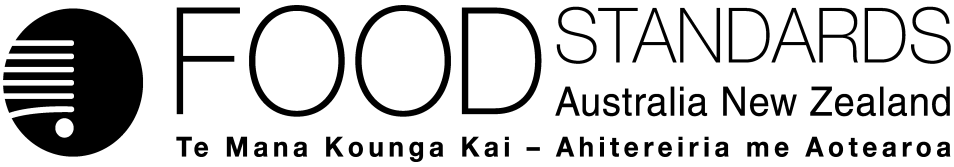 15 July 2016[18-16]Administrative Assessment Report – Application A1132Broaden Definition of Steviol Glycosides (Intense Sweetener) DecisionChargesApplication Handbook requirementsConsultation & assessment timeframeDate received:  20 May 2016Date due for completion of administrative assessment:  14 June 2016Date completed:  14 June 2016Date received:  20 May 2016Date due for completion of administrative assessment:  14 June 2016Date completed:  14 June 2016Date received:  20 May 2016Date due for completion of administrative assessment:  14 June 2016Date completed:  14 June 2016Applicant: PureCircle Limited Applicant: PureCircle Limited Potentially affected standards:Standard 1.3.1,Schedule 3Brief description of Application:To expand the definition of steviol glycosides for use as an intense sweetener to include all steviol glycosides present in the Stevia rebaudiana Bertoni leaf.Brief description of Application:To expand the definition of steviol glycosides for use as an intense sweetener to include all steviol glycosides present in the Stevia rebaudiana Bertoni leaf.Potentially affected standards:Standard 1.3.1,Schedule 3Procedure:  General	Estimated total hours: Up to 350Reasons why:Seeking a changed approach to the permissions for a currently permitted food additiveProvisional estimated start work:  Early July 2016Application acceptedDate:  14 June 2016Has the Applicant requested confidential commercial information status? Yes✔ 	NoWhat documents are affected? Section B.5.1 and one as yet unpublished referenceHas the Applicant provided justification for confidential commercial information request? Yes✔ 	No	N/ADoes FSANZ consider that the application confers an exclusive capturable commercial benefit on the Applicant?Yes 	No ✔  Does the Applicant want to expedite consideration of this Application?Yes✔ 	No	Not known Fees received: 8 July 2016Which Guidelines within the Part 3 of the Application Handbook apply to this Application?3.1.1, 3.3.1 Is the checklist completed?Yes✔ 	NoDoes the Application meet the requirements of the relevant Guidelines?  Yes✔ 	No  Does the Application relate to a matter that may be developed as a food regulatory measure, or that warrants a variation of a food regulatory measure?Yes✔ 	NoIs the Application so similar to a previous application or proposal for the development or variation of a food regulatory measure that it ought not to be accepted?Yes	No✔Did the Applicant identify the Procedure that, in their view, applies to the consideration of this Application?Yes✔ 	NoIf yes, indicate which Procedure: General	Other Comments or Relevant Matters:Nil Proposed length of public consultation period:  6 weeks Proposed timeframe for assessment:‘Early Bird Notification’ due:  12 July 2016Commence assessment (clock start)	8 July 2016Completion of assessment & preparation of draft food reg measure	Early Nov 2016Public comment	Mid- Nov – late Dec 2016Board to complete approval	Early March 2017Notification to Forum	Mid-March 2017Anticipated gazettal if no review requested	Late May 2017